РОССИЙСКАЯ ФЕДЕРАЦИЯБЕЛГОРОДСКАЯ ОБЛАСТЬ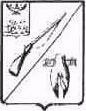 ОБЩЕСТВЕННАЯ ПАЛАТАСТАРООСКОЛЬСКОГО ГОРОДСКОГО ОКРУГАВторое пленарное заседаниеРЕШЕНИЕ23 декабря 2015 г.										№45Об утверждении графика работы Общественной приёмной Общественной палатыСтарооскольского городского округа на 2016 годВ целях организации приёма граждан и общественных организаций, рассмотрения их жалоб и обращений, Общественная палата РЕШИЛА:1. Организовать работу Общественной приёмной Общественной палаты Старооскольского городского округа по адресу: г. Старый Оскол, ул. Ленина, д.45., каб.7.2. Утвердить график работы Общественной приёмной Общественной палаты Старооскольского городского округа (приложение).3. Разместить график работы Общественной приёмной Общественной палаты Старооскольского городского округа на официальном сайте Общественной палаты (www.op4725.ru) в сети Интернет.Председатель Общественной палатыСтарооскольского городского округа				       В.М.РассоловСекретарь Общественной палатыСтарооскольского городского округа				       В.Н. КолотилкинУтвержден решением Общественной палаты Старооскольского городского округаот 23 декабря 2015 года №График работыОбщественной приемной Общественной палаты Старооскольского городского округа Белгородской областина 2016 годОбщественная приемная Общественной палаты Старооскольского городского округа Белгородской области, располагается по адресу Белгородская область, г. Старый Оскол, ул. Ленина, д.45, каб.7.Председатель Общественной палатыСтарооскольского городского округа				       В.М.РассоловСекретарь Общественной палатыСтарооскольского городского округа				       В.Н. Колотилкин№ДатаВремяОтветственный1.21.01.201616:00 – 18:00Комиссия по образованию, здравоохранению, культуре и молодежной политике: Беликова Т.П., Барыбина Л.В., Черезов Г.В., Соболенко С.Н., Жуковский А.В.2.18.02.201616:00 – 18:00Комиссия по экономическому развитию, транспорту, ЖКХ и предпринимательству:Лукьянцев В.Б., Дегтерёв В.П.Прокопенко В.Г., Шамарин В.В.3.17.03.201616:00 – 18:00Комиссия по экологии и благоустройству:Емельяненко А.И., Москоленко Е.В., Богунов С.В., Бочарникова Т.Н.4.21.04.201616:00 – 18:00Комиссия по соблюдению законности, регламенту, протоколу и работе общественной приёмной:Самойлов С.А., Омельченко О.Н., Манукян А.С.,Пьяных И.Н.5.19.05.201616:00 – 18:00Комиссия по социальной политике, духовно-нравственному и патриотическому воспитанию, делам ветеранов и инвалидов:Шкурихин С.А., Полковницын В.С.Болгов В.М., Григорова Н.А.6.16.06.201616:00 – 18:00Председатель Общественной палаты Рассолов В.М., заместитель председатель Общественной палаты Гусаров И.А., секретарь Общественной палаты Колотилкин В.Н.7.21.07.201616:00 – 18:00Комиссия по образованию, здравоохранению, культуре и молодежной политике: Беликова Т.П., Барыбина Л.В., Черезов Г.В., Соболенко С.Н., Жуковский А.В.8.18.08.201616:00 – 18:00Комиссия по экономическому развитию, транспорту, ЖКХ и предпринимательству:Лукьянцев В.Б., Дегтерёв В.П.Прокопенко В.Г., Шамарин В.В.9.15.09.201616:00 – 18:00Комиссия по экологии и благоустройству:Емельяненко А.И., Москоленко Е.В., Богунов С.В., Бочарникова Т.Н.10.20.10.201616:00 – 18:00Комиссия по соблюдению законности, регламенту, протоколу и работе общественной приёмной:Самойлов С.А., Омельченко О.Н., Манукян А.С.,Пьяных И.Н.11.17.11.201616:00 – 18:00Комиссия по социальной политике, духовно-нравственному и патриотическому воспитанию, делам ветеранов и инвалидов:Шкурихин С.А., Полковницын В.С.Болгов В.М., Григорова Н.А.12.15.12.201616:00 – 18:00Председатель Общественной палаты Рассолов В.М., заместитель председатель Общественной палаты Гусаров И.А., секретарь Общественной палаты Колотилкин В.Н.